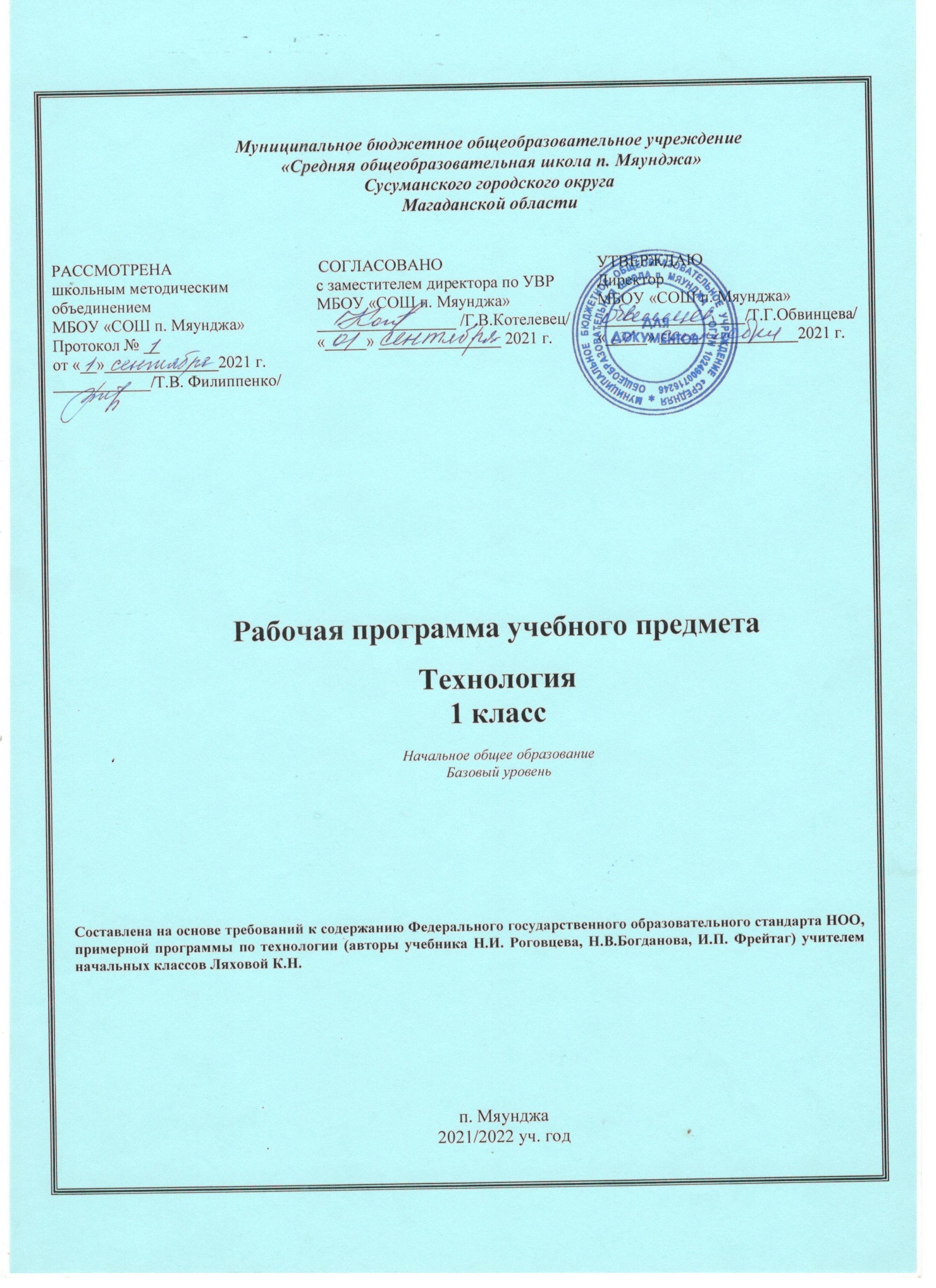 Пояснительная запискаРабочая программа разработана в соответствии с основными положениями Федерального государственного образовательного стандарта начального общего образования, требованиями Примерной основной образовательной программы ОУ, Концепции духовно-нравственного воспитания и развития личности гражданина России, а также планируемыми результатами начального общего образования с учетом возможностей учебно-методических систем «Перспектива», «Школа России» и ориентирована на работу по учебно-методическому комплекту:1. Роговцева, Н. И. Технология. 1 класс [Текст] : учебник для общеобразоват. учреждений / Н. И. Роговцева, Н. В. Богданова, И. П. Фрейтаг. – М. : Просвещение, 2015.2. Роговцева, Н. И. Технология. 1 класс [Текст] : рабочая тетрадь : пособие для учащихся общеобразоват. учреждений / Н. И. Роговцева, Н. В. Богданова, И. П. Фрейтаг. – М. : Просвещение, 2015.3. Роговцева, Н. И. Технология. Рабочие программы. Предметная линия учебников «Перспектива». 1–4 классы : пособие для учителей общеобразоват. учреждений / Н. И. Роговцева, С. В. Анащенкова. – М. : Просвещение, 2015.4. Шипилова, Н. В. Технология. Методическое пособие с поурочными разработками. 1 класс [Текст] / Н. В. Шипилова, Н. И. Роговцева, С. В. Анащенкова ; Рос. акад. наук, Рос. акад. образования, изд-во «Просвещение». – М. : Просвещение, 2015.5. Технология. 1 класс [Электронный ресурс] : электронное приложение к учебнику / С. А. Володина, О. А. Петрова, М. О. Майсуридзе, В. А. Мотылева. – М. : Просвещение, 2011. – 1 электрон. опт. диск (CD-ROM).Рабочая программа составлена на основе следующих нормативных документов и методических рекомендаций:•  Приказ Минобрнауки РФ от 06.10.2009 № 373 (ред. от 22.09.2011) «Об утверждении и введении в действие федерального государственного образовательного стандарта начального общего образования»;•  Федеральный перечень учебников, рекомендованных (допущенных) Министерством образования и науки Российской Федерации к использованию в образовательном процессе в общеобразовательных учреждениях, на ____ / _____ учебный год: Приказ Министерства образования и науки Российской Федерации № _____ от __.__.20__ «Об утверждении федеральных перечней учебников, рекомендованных (допущенных) к использованию в образовательном процессе в образовательных учреждениях, реализующих образовательные программы общего образования и имеющих государственную аккредитацию, на 20__ / 20__ учебный год»;•  Учебный план образовательного учреждения на _____/____ учебный год;•  Локальный акт образовательного учреждения (об утверждении структуры рабочей программы).общая характеристика учебного предметаУчебный предмет «Технология» имеет практико-ориентированную направленность. Его содержание не только дает ребенку представление о технологическом процессе как совокупности применяемых при изготовлении какой-либо продукции процессов, правил, требований, но и показывает, как использовать эти знания в разных сферах учебной деятельности.Цели изучения технологии в начальной школе1:•  приобретение личного опыта как основы обучения и познания;•  приобретение первоначального опыта практической преобразовательной деятельности на основе овладения технологическими знаниями, технико-технологическими умениями и проектной деятельностью;•  формирование позитивного эмоционально-ценностного отношения к труду и людям труда.Основные задачи курса:•  духовно-нравственное развитие учащихся; освоение нравственно-этического и социально-историческогоопыта человечества, отраженного в материальной культуре; развитие эмоционально-ценностного отношения к социальному миру и миру природы через формирование позитивного отношения к труду и людям труда; знакомство с современными профессиями;•  формирование идентичности гражданина России в поликультурном многонациональномобществе на основе знакомства с ремесламинародов России; развитие способности к равноправному сотрудничеству на основе уважения личности другого человека; воспитание толерантности к мнениям и позиции других;•  формирование целостной картины мира (образа мира) на основе познания мира через осмысление духовно-психологического содержания предметного мира и его единства с миром природы, на основеосвоениятрудовых умений и навыков, осмысления технологии процесса изготовления изделий в проектной деятельности;•  развитие познавательных мотивов, интересов, инициативности, любознательности на основе связи трудового и технологического образования с жизненным опытом и системойценностей, ребенка, а также на основе мотивацииуспеха, готовности к действиям в новых условиях и нестандартных ситуациях;•  формирование на основе овладения культурой проектной деятельности:– внутреннего плана деятельности, включающего целеполагание, планирование (умения составлять план действий и применять его для решения учебных задач), прогнозирование (предсказание будущего результата при различных условиях выполнения действия), контроль, коррекцию и оценку;– умений переносить усвоенные в проектной деятельности теоретические знания о технологическом процессе в практику изготовления изделий ручного труда, использовать технологические знания при изучении предмета «Окружающий мир» и других школьных дисциплин;– коммуникативных умений в процессе реализации проектной деятельности (умения выслушивать ипринимать разные точки зрения и мнения, сравнивая их со своей, распределять обязанности, приходить к единому решению в процессе обсуждения, то есть договариваться, аргументировать свою точку зрения, убеждать в правильности выбранного способа и т. д.);–первоначальных конструкторско-технологическихзнаний и технико-технологических умений на основе обучения работе с технологической документацией (технологической картой), строгого соблюдения технологии изготовления изделий, освоения приемов и способов работы с различнымиматериалами и инструментами, неукоснительного соблюдения правил техники безопасности, работы с инструментами, организации рабочего места;– первоначальных умений поиска необходимой информации в различных источниках, проверки, преобразования, хранения, передачи имеющейся информации, а также навыков использования компьютера;– творческого потенциала личности в процессе изготовления изделий и реализациипроектов.структура курсаДавайте познакомимся (3 часа)Как работать с учебником. Я и мои друзья. Материалы и инструменты. Организация рабочего места. Что такое технология?Человек и земля (21 час)Природный материал. Пластилин. Растения. Проект «Осенний урожай». Бумага. Насекомые. Дикие животные. Проект «Дикие животные». Новый год. Проект «Украшаем класс к Новому году». Домашние животные. Такие разные дома. Посуда. Проект «Чайный сервиз». Свет в доме. Мебель. Одежда, ткань, нитки. Учимся шить. Передвижение по земле.Человек и вода (3 часа)Вода в жизни человека. Вода в жизни растений. Питьевая вода. Передвижение по воде. Проект «Речной флот».Человек и воздух (3 часа)Использование ветра. Полеты птиц. Полеты человека.Человек и информация (3 часа)Способы общения. Важные телефонные номера. Правила движения. Компьютер.Содержание курса представлено следующими основными разделами:•  общекультурные и общетрудовые компетенции (знания, умения и способы деятельности); основы культуры труда, самообслуживания;•  технология ручной обработки материалов; элементы графической грамотности;•  конструирование и моделирование;•  практика работы на компьютере.В каждой части материал рассматривается с трех сторон: материя, энергия, движение. Все темы уроков разбиты на рубрики:•  название темы урока;•  краткая вводная беседа;•  основной материал, который включает упражнения, технологические задания, практические работы, обобщения и выводы, сопровождается значками «Читаем вместе со взрослыми», «Учимся новому, делаем сами»; «Проводим опыт, наблюдаем, делаем вывод», «Работа с тетрадью»;•  информация к размышлению, сопровождается значком «Ищем информацию» (ссылки на дополнительные информационные ресурсы);•  итоговый контроль, сопровождается значком «Проверяем себя» (вопросы на закрепление материала, тестовые задания).описание места учебного предмета в учебном планеПрограмма и материал УМК рассчитан на 33 часа в год, 1 час в неделю, что соответствует БУП в 1-х классах (1–4). Кроме того, в рабочую программу заложены часы на фазу совместного проектирования и планирования учебного года (фазу запуска) – 7 часов, на фазу совместной постановки и решение системных учебных задач – 22 часа и на рефлексивную фазу учебного года – 4 часа.Из них на проведение:•  стартовой диагностической работы – 1 ч;•  диагностических работ – 6 ч.ценностные ориентиры содержания учебного предмета2Технология по своей сути является комплексным и интегративным учебным предметом. В содержательном плане он предполагает реальные взаимосвязи практически со всеми предметами начальной школы.Математика – моделирование (преобразование объектов из чувственной формы в модели, воссоздание объектов по модели в материальном виде, мысленная трансформация объектов и пр.), выполнение расчетов, вычислений, построение форм с учетом основ геометрии, работа с геометрическими фигурами, телами, именованными числами.Изобразительное искусство – использование средств художественной выразительности в целях гармонизации форм и конструкций, изготовление изделий на основе законов и правил декоративно-прикладного искусства и дизайна.Окружающий мир – рассмотрение и анализ природных форм и конструкций как универсального источника инженерно-художественных идей для мастера, природы как источника сырья с учетом экологических проблем, деятельности человека как создателя материально-культурной среды обитания; изучение этнокультурных традиций.Родной язык – развитие устной речи на основе использования важнейших видов речевой деятельности и основных типов учебных текстов в процессе анализа заданий и обсуждения результатов практической деятельности (описание конструкции изделия, материалов и способов их обработки; повествование о ходе действий и построении плана деятельности; построение логически связных высказываний в рассуждениях, обоснованиях, формулировании выводов).Литературное чтение – работа с текстами для создания образа, реализуемого в изделии.Изучение технологии в начальной школе направлено на решение следующих задач:– формирование первоначальных конструкторско-технологических знаний и умений;– формирование целостной картины мира материальной и духовной культуры как продукта творческой предметно-преобразующей деятельности человека;– развитие знаково-символического и пространственного мышления, творческого и репродуктивного воображения (на основе решения задач по моделированию и отображению объекта и процесса его преобразования в форме моделей: рисунков, планов, схем, чертежей), творческого мышления (на основе решения художественных и конструкторско-технологических задач);– развитие регулятивной структуры деятельности, включающей целеполагание, планирование (умение составлять план действий и применять его для решения практических задач), прогнозирование (предвосхищение будущего результата при различных условиях выполнения действия), контроль, коррекцию и оценку;– формирование внутреннего плана деятельности на основе поэтапной отработки предметно-преобразовательных действий;– развитие коммуникативной компетентности младших школьников на основе организации совместной продуктивной деятельности;– формирование мотивации успеха и достижений, творческой самореализации на основе организации предметно-преобразующей деятельности;– развитие эстетических представлений и критериев на основе художественно-конструкторской деятельности;– ознакомление с миром профессий и их социальным значением, историей возникновения и развития;– овладение первоначальными умениями передачи, поиска, преобразования, хранения информации, использования компьютера; поиск (проверка) необходимой информации в словарях, каталоге библиотеки.результаты изучения учебного курса3Усвоение данной программы обеспечивает достижение следующих результатов.Личностные результаты:1. Воспитание патриотизма, чувства гордости за свою Родину, российский народ и историю России.2. Формирование целостного социально ориентированного взгляда на мир в его органичном единстве и разнообразии природы, народов, культур и религий.3. Формирование уважительного отношения к иному мнению, истории и культуре других народов.4. Принятие и освоение социальной роли обучающегося, развитие мотивов учебной деятельности и формирование личностного смысла учения.5. Развитие самостоятельности и личной ответственности за свои поступки, в том числе в информационной деятельности, на основе представлений о нравственных нормах, социальной справедливости и свободе.6. Формирование эстетических потребностей, ценностей и чувств.7. Развитие навыков сотрудничества со взрослыми и сверстниками в разных ситуациях, умений  не создавать конфликтов и находить выходы из спорных ситуаций.8. Формирование установки на безопасный и здоровый образ жизни.Метапредметные результаты:1. Овладение способностью принимать и реализовывать цели и задачи учебной деятельности, приемами поиска средств ее осуществления.2. Освоение способов решения проблем творческого и поискового характера.3. Формирование умений планировать, контролировать и оценивать учебные действия в соответствии с поставленной задачей и условиями ее реализации, определять наиболее эффективные способы достижения результата.4. Использование знаково-символических средств представления информации для создания моделей изучаемых объектов и процессов, схем решения учебных и практических задач.5. Использованиеразличных способов поиска (в справочных источниках и открытом учебном информационном пространстве Интернета), сбора, обработки, анализа, организации, передачи и интерпретации информации в соответствии с коммуникативными и познавательными задачами и технологиями учебного предмета, в том числе умений вводить текст с помощью клавиатуры, фиксировать (записывать) в цифровой форме измеряемые величины и анализировать изображения, звуки, готовить свое выступление и выступать с аудио-, видео- и графическим сопровождением, соблюдать нормы информационной избирательности, этики и этикета.6. Овладение навыками смыслового чтения текстов различных стилей и жанров в соответствии с целями и задачами, осознанно строить речевое высказывание в соответствии с задачами коммуникации и составлять тексты в устной и письменной форме.7. Овладение логическими действиями сравнения, анализа, синтеза, обобщения, классификации по родовидовым признакам, установления аналогий и причинно-следственных связей, построения рассуждений, отнесения к известным понятиям.8. Готовность слушать собеседника и вести диалог, признавать возможность существования различных точек зрения и права каждого иметь свое мнение, излагать и аргументировать свою точку зрения и оценку событий.9. Овладение базовыми предметными и межпредметными понятиями, отражающими существенные связи и отношения между объектами и процессами.Предметные результаты:1. Получение первоначальных представлений о созидательном и нравственном значении труда в жизни человека и общества, о мире профессий и важности правильного выбора профессии.2. Формирование первоначальных представлений о материальной культуре как продукте предметно-преобразующей деятельности человека.3. Приобретение навыков самообслуживания, овладение технологическими приемами ручной обработки материалов, освоение правил техники безопасности.4. Использование приобретенных знаний и умений для творческого решения несложных конструкторских, художественно-конструкторских (дизайнерских), технологических и организационных задач.5. Приобретение первоначальных знаний о правилах создания предметной и информационной среды и умения применять их для выполнения учебно-познавательных и проектных художественно-конструкторских задач.целевая ориентация реализации настоящей
рабочей программы в практике конкретного
образовательного учрежденияНастоящая рабочая программа учитывает особенности класса: в классе любят проводить исследования различных видов. Учащиеся класса активно работают в группах над проектами, используя справочную литературу, умело ведут дискуссии на уроках, могут контролировать и оценивать работу.учебно-методическое обеспечение1. Интернет-ресурсы.1. Электронная версия газеты «Начальная школа». – Режим доступа: http://nsc.1september.ru/index.php2. Я иду на урок начальной школы: основы художественной обработки различных материалов (сайт для учителей газеты «Начальная школа»). – Режим доступа: http://nsc.1september.ru/urok/index.php?SubjectID=1500103. Уроки творчества: искусство и технология в школе. – Режим доступа: http://www.it-n.ru/communities.aspx?cat_no=4262&lib_no=30015&tmpl=lib4. Уроки технологии: человек, природа, техника. 1 класс. – Режим доступа: http://www.prosv.ru/ebooks/Rogovceva_Uroki-tehnologii_1kl/index.html5. ИЗО и технический труд. Медиатека. Педсовет: образование, учитель, школа. – Режим доступа: http://pedsovet.org/component/option,com_mtree/task,listcats/cat_id,1275/6. Технология. Начальная школа. – Режим доступа: http://vinforika.ru/3_tehnology_es/index.htm2. Информационно-коммуникативные средства.1. Технология [Электронный ресурс]. – М. : Мин-во образования РФ : ГУ РЦ ЭМТО : ЗАО «ИНФОСТУДИЯ ЭКОН», 2004. – 1 электрон. опт. диск (CD-ROM). – (Библиотека электронных наглядных пособий).2. 1С: Школа. Студия лепки. Животные [Электронный ресурс]. – М. : 1C-Паблишинг, 2009. – 1 электрон. опт. диск (CD-ROM).3. Народные промыслы [Видеозапись, кинофильм, микроформа] : документальный фильм. – М. : Видеостудия «КВАРТ», 2005. – 1 вк.3. Технические средства обучения.1. Магнитная доска.2. Персональный компьютер.3. Мультимедийный проектор.4. Экспозиционный экран.4. Учебно-практическое оборудование.1. Аудиторная доска с магнитной поверхностью и набором приспособлений для крепления таблиц и карт.2. Укладка для аудиовизуальных средств (слайдов, кассет и др.).5. Специализированная учебная мебель.Компьютерный стол.ТЕМАТИЧЕСКОЕ ПЛАНИРОВАНИЕ по технологии в 1 классе (1 час в неделю, всего 30 часов)№
п/пДатаТема
(страницы учебника) 
тип и вид 
урокаОсновное содержаниетемы, термины и понятияВиды деятельности учащихся, форма работыПланируемые результаты обученияПланируемые результаты обученияПланируемые результаты обученияПланируемые результаты обученияПланируемые результаты обучения№
п/пДатаТема
(страницы учебника) 
тип и вид 
урокаОсновное содержаниетемы, термины и понятияВиды деятельности учащихся, форма работыпредметные умения 
(освоение предметных 
знаний)метапредметные
результатыуниверсальные учебные 
действия (УУД)универсальные учебные 
действия (УУД)Творческая исследовательская, проектнаядеятельность
учащихся1234567889ВВЕДЕНИЕ (3 ч)Цель: выявление базовых знаний и умений учащихся; мотивация учебной деятельности.Задачи: постановка проблем, организация класса для совместных действий, создание ситуаций, требующих от учеников определения границы своих знаний и очерчивания возможных будущих направлений учения.ВВЕДЕНИЕ (3 ч)Цель: выявление базовых знаний и умений учащихся; мотивация учебной деятельности.Задачи: постановка проблем, организация класса для совместных действий, создание ситуаций, требующих от учеников определения границы своих знаний и очерчивания возможных будущих направлений учения.ВВЕДЕНИЕ (3 ч)Цель: выявление базовых знаний и умений учащихся; мотивация учебной деятельности.Задачи: постановка проблем, организация класса для совместных действий, создание ситуаций, требующих от учеников определения границы своих знаний и очерчивания возможных будущих направлений учения.ВВЕДЕНИЕ (3 ч)Цель: выявление базовых знаний и умений учащихся; мотивация учебной деятельности.Задачи: постановка проблем, организация класса для совместных действий, создание ситуаций, требующих от учеников определения границы своих знаний и очерчивания возможных будущих направлений учения.ВВЕДЕНИЕ (3 ч)Цель: выявление базовых знаний и умений учащихся; мотивация учебной деятельности.Задачи: постановка проблем, организация класса для совместных действий, создание ситуаций, требующих от учеников определения границы своих знаний и очерчивания возможных будущих направлений учения.ВВЕДЕНИЕ (3 ч)Цель: выявление базовых знаний и умений учащихся; мотивация учебной деятельности.Задачи: постановка проблем, организация класса для совместных действий, создание ситуаций, требующих от учеников определения границы своих знаний и очерчивания возможных будущих направлений учения.ВВЕДЕНИЕ (3 ч)Цель: выявление базовых знаний и умений учащихся; мотивация учебной деятельности.Задачи: постановка проблем, организация класса для совместных действий, создание ситуаций, требующих от учеников определения границы своих знаний и очерчивания возможных будущих направлений учения.ВВЕДЕНИЕ (3 ч)Цель: выявление базовых знаний и умений учащихся; мотивация учебной деятельности.Задачи: постановка проблем, организация класса для совместных действий, создание ситуаций, требующих от учеников определения границы своих знаний и очерчивания возможных будущих направлений учения.ВВЕДЕНИЕ (3 ч)Цель: выявление базовых знаний и умений учащихся; мотивация учебной деятельности.Задачи: постановка проблем, организация класса для совместных действий, создание ситуаций, требующих от учеников определения границы своих знаний и очерчивания возможных будущих направлений учения.ВВЕДЕНИЕ (3 ч)Цель: выявление базовых знаний и умений учащихся; мотивация учебной деятельности.Задачи: постановка проблем, организация класса для совместных действий, создание ситуаций, требующих от учеников определения границы своих знаний и очерчивания возможных будущих направлений учения.1Система знаков 
в жизни человека [1, с. 2–6],[2, с. 4]*(постановочный)Что надо знать и уметь, чтобы стать мастером? Что изучают на уроках технологии? Учебник и его персонажи, рабочая тетрадь. Условные и графические обозначения. Чем графический знак отличается от условного? Каким может быть графический знак?Постановка и формулирование проблемы, рассуждение, вывод (групповая). Слушание учителя и ответов одноклассников (фронтальная). Рассматривание образцов изделий (работа парами), иллюстраций в учебнике (индивидуальная). Рассматривание тетради, выполнение задания (индивидуальная). Слушание учителя (фронтальная). Работа с учебником, выполнение задания (индивидуальная). Выполнение творческого задания (работа в парах), выставка и представление результатов работы на всеобщее обозрение, обсуждение и обмен мнениями (коллективная)Научатся: ориентироваться в учебнике и рабочей тетради, работать с учебником и рабочей тетрадью.Узнают: смысл терминов по теме «Условныеи графические обозначения»Имеют представление о содержании предмета «Технология» и его связи с другими учебными дисциплинами, с практикой личного жизненного опыта учащихсяРегулятивные: контролировать свою деятельность по ориентированию в учебнике и рабочей тетради.Познавательные: освоение знаний о содержании предмета «Технология», об условных и графических обозначениях; умение получать информацию в знаковой форме.Коммуникативные: уметь работать в сотрудничестве с коллективом, задавать вопросы, слушать и воспринимать ответы.Личностные: понимают значимость предмета «Технология» в жизни; умеют обосновывать свой ответРегулятивные: контролировать свою деятельность по ориентированию в учебнике и рабочей тетради.Познавательные: освоение знаний о содержании предмета «Технология», об условных и графических обозначениях; умение получать информацию в знаковой форме.Коммуникативные: уметь работать в сотрудничестве с коллективом, задавать вопросы, слушать и воспринимать ответы.Личностные: понимают значимость предмета «Технология» в жизни; умеют обосновывать свой ответТворческое задание «Придумай графический знак»2Материалы и инструменты в руках человека[1, с. 8–9],[2, с. 6–7](решение частных задач)Материалы и инструменты в руках человека (введение понятий). Происхождение материалов, созданных природой. Материалы, с которыми будем работать на уроке технологии. Инструменты, с которыми будем работать на уроке технологии. Рациональное размещение на рабочем месте материалов и инструментов. Понятие о безопасности. Правила безопасной работы на уроках технологии. Игры: «Какой инструмент лежит в мешочке?», «Отгадай материал на ощупь»Слушание учителя и ответов одноклассников (фронтальная). Рассматривание образцов материалов (фронтальная). Рассматривание инструментов (фронтальная), выполнение задания в рабочей тетради (индивидуальная), просмотр презентации (фронтальная). Работа по рабочей тетради. Вывод (коллективная). Игра (выборочно 3–4 ученика)Узнают:значение терминов инструменты, приспособления материалы, безопасность; различают и называют материалы и инструменты; каким инструментом обрабатывается тот или иной материалИмеют представление: о том, что для обработки каждого вида материала подбирается соответствующий инструмент;о культуре трудаРегулятивные: овладевать способностью принимать и сохранять цели и задачи учебной деятельности.Познавательные: систематизирование знаний о материалах и инструментах, освоение способов организации рабочего места.Коммуникативные: уметь слушать учителя, задавать вопросы с целью уточнения информации.Личностные: понимают значимость организации рабочего места и соблюдения правил безопасностиИсследование «Каким инструментом работает мама (папа)».Результаты исследования зарисоватьИсследование «Каким инструментом работает мама (папа)».Результаты исследования зарисовать3Работа с анкетой [1, с. 7](изучение нового материала)Я и мои друзья. Способ рассказа о себе. Анкета, способы ее заполнения. Моя анкетаСлушание учителя, ответов одноклассников на вопросы (фронтальная). Работа с текстом учебника (фронтальная). Заполнение анкеты в рабочей тетради (работа парами), рассказ о себе по предложенному учителем плану (фронтальная)Научатсязаписывать символами информацию (заполнять анкету).Узнают смысл понятия анкетаУмеют выражать информацию в словесной форме и знаково-символической формеРегулятивные: планировать, контролировать и оценивать учебные действия в соответствии с поставленной задачей и условиями ее реализации; определять наиболее эффективные способы достижения результата.Познавательные: осознанное и произвольное построение речевых высказываний в устной форме, использование знаково-символических средств представления информации.Коммуникативные: слушать учителя, задавать вопросы.Личностные: овладеют культурой общения и поведенияЧЕЛОВЕК И ЗЕМЛЯ (20 ч)Цель: создать условия для полноценного освоения учащимися учебных действий.Задачи: формироватьдействия самоконтроля и самооценки у учащихся, отслеживать формирование психологических механизмов учебной деятельности, определять уровень развития предметных знаний, формировать и отслеживать познавательный интерес учащихся, организовать систему работы по формированию коллективных и индивидуальных действий учащихся.ЧЕЛОВЕК И ЗЕМЛЯ (20 ч)Цель: создать условия для полноценного освоения учащимися учебных действий.Задачи: формироватьдействия самоконтроля и самооценки у учащихся, отслеживать формирование психологических механизмов учебной деятельности, определять уровень развития предметных знаний, формировать и отслеживать познавательный интерес учащихся, организовать систему работы по формированию коллективных и индивидуальных действий учащихся.ЧЕЛОВЕК И ЗЕМЛЯ (20 ч)Цель: создать условия для полноценного освоения учащимися учебных действий.Задачи: формироватьдействия самоконтроля и самооценки у учащихся, отслеживать формирование психологических механизмов учебной деятельности, определять уровень развития предметных знаний, формировать и отслеживать познавательный интерес учащихся, организовать систему работы по формированию коллективных и индивидуальных действий учащихся.ЧЕЛОВЕК И ЗЕМЛЯ (20 ч)Цель: создать условия для полноценного освоения учащимися учебных действий.Задачи: формироватьдействия самоконтроля и самооценки у учащихся, отслеживать формирование психологических механизмов учебной деятельности, определять уровень развития предметных знаний, формировать и отслеживать познавательный интерес учащихся, организовать систему работы по формированию коллективных и индивидуальных действий учащихся.ЧЕЛОВЕК И ЗЕМЛЯ (20 ч)Цель: создать условия для полноценного освоения учащимися учебных действий.Задачи: формироватьдействия самоконтроля и самооценки у учащихся, отслеживать формирование психологических механизмов учебной деятельности, определять уровень развития предметных знаний, формировать и отслеживать познавательный интерес учащихся, организовать систему работы по формированию коллективных и индивидуальных действий учащихся.ЧЕЛОВЕК И ЗЕМЛЯ (20 ч)Цель: создать условия для полноценного освоения учащимися учебных действий.Задачи: формироватьдействия самоконтроля и самооценки у учащихся, отслеживать формирование психологических механизмов учебной деятельности, определять уровень развития предметных знаний, формировать и отслеживать познавательный интерес учащихся, организовать систему работы по формированию коллективных и индивидуальных действий учащихся.ЧЕЛОВЕК И ЗЕМЛЯ (20 ч)Цель: создать условия для полноценного освоения учащимися учебных действий.Задачи: формироватьдействия самоконтроля и самооценки у учащихся, отслеживать формирование психологических механизмов учебной деятельности, определять уровень развития предметных знаний, формировать и отслеживать познавательный интерес учащихся, организовать систему работы по формированию коллективных и индивидуальных действий учащихся.ЧЕЛОВЕК И ЗЕМЛЯ (20 ч)Цель: создать условия для полноценного освоения учащимися учебных действий.Задачи: формироватьдействия самоконтроля и самооценки у учащихся, отслеживать формирование психологических механизмов учебной деятельности, определять уровень развития предметных знаний, формировать и отслеживать познавательный интерес учащихся, организовать систему работы по формированию коллективных и индивидуальных действий учащихся.ЧЕЛОВЕК И ЗЕМЛЯ (20 ч)Цель: создать условия для полноценного освоения учащимися учебных действий.Задачи: формироватьдействия самоконтроля и самооценки у учащихся, отслеживать формирование психологических механизмов учебной деятельности, определять уровень развития предметных знаний, формировать и отслеживать познавательный интерес учащихся, организовать систему работы по формированию коллективных и индивидуальных действий учащихся.ЧЕЛОВЕК И ЗЕМЛЯ (20 ч)Цель: создать условия для полноценного освоения учащимися учебных действий.Задачи: формироватьдействия самоконтроля и самооценки у учащихся, отслеживать формирование психологических механизмов учебной деятельности, определять уровень развития предметных знаний, формировать и отслеживать познавательный интерес учащихся, организовать систему работы по формированию коллективных и индивидуальных действий учащихся.4Природный материал. Изделие «Аппликация из листьев» [1, с. 16–18], [2, с. 13](поиски открытие нового способа действия)Природные материалы и материалы, созданные человеком. Поделки из природных материалов. Заготовка природных материалов и подготовка к работе. Необходимые для работы инструменты и приспособления. Техника аппликации. Практическая работа «Делаем сами». Понятия аппликация,пресс, природные материалы, план выполнения работыСлушание учителя, просмотр презентации и выставки природных материалов и материалов, созданных человеком, ответы на вопросы учителя (фронтальная). Рассматривание образцов и коллективный обмен мнениями о материалах, из которых они изготовлены (фронтальная). Работас учебником и рабочей тетрадью (индивидуальная). Рассматривание образцов, слушание рассказа об особенностях техники (коллективный обмен мнениями). Рассуждение и обмен мнениями, анализ изделия, планирование работы (коллективная), выполнение практической работы (индивидуальная), выставка работ, обсуждение и оценка аппликаций одноклассниками (коллективная)Обобщают знания о различных видах природного материала и инструментах.Научатсязаготавливать природный материал и подготавливать его к работе, выполнять поделку из природного материала; повторят смысл понятия аппликацияУмеют совершать новые открытия красоты родной природы, обобщать известную информацию.Имеют представлениео природных материалах и их использованииРегулятивные: анализировать изделие, планировать последовательность его изготовления.Познавательные: отстаивание своей позиции, обобщение известной информации.Коммуникативные: уметь слушать учителя и сверстников.Личностные: соблюдают правила безопасного и здорового образа жизниПроект панно «Цветы из семян деревьев»Проект панно «Цветы из семян деревьев»5Работа 
с пластилином 
и природным материалом. Изделие-аппликация из пластилина «Ромашковая поляна» [1, с. 19–25](решение частных задач). Пластилин: его назначение и способ изготовления. Свойства пластилина. Инструменты и приспособления для работы с пластилином. Организация рабочего места. Приемы работы с пластилином. Практическая работа «Делаем сами». Понятия эскиз, сборка, композицияСлушание учителя и ответов одноклассников, рассматривание разных наборов пластилина (фронтальная), иллюстраций в учебнике (индивидуальная), рассуждение (коллективная) и организация рабочего места (фронтальная).Рассматривание в учебнике и выполнение приемов работы с пластилином (индивидуальная). Выполнение практической работы по плану в учебнике (индивидуальная), выставка работ, обсуждение и оценка аппликаций одноклассниками (коллективная)Узнают: смысл понятий пластилин, приемы работы, свойства пластилина, познакомятся с новым инструментом (стека).Научатсяприемам работы с пластилиномУмеют работатьпо плану, наблюдатьРегулятивные: последовательно (пошагово) выполнять работу, контролируя свою деятельность по готовому плану.Познавательные: принятие учебной задачи, анализ порядка действий при выполнении практической работы.Коммуникативные: уметь слушать и воспринимать речь учителя и ответы сверстников.Личностные: оценивают свою работу, принимают и осваивают роль обучающегося6Растенияв жизни человека. Изделие «Овощи из пластилина»[1, с. 26–33], [2, с. 16–17](решение частных задач)Растения и их роль в нашей жизни. Садовые и огородные растения. Как вырастить растение? Практическая работа «Делаем сами». Понятие земледелиеСлушание учителя и ответов одноклассников, просмотр презентации, отгадывание загадки, работа со схемой в учебнике (фронтальная). Слушание учителя и ответов одноклассников, просмотр презентации, работа с учебником (фронтальная). Наблюдение за действиями учителя, показом приемов работы, выполнение практической работы по плану в учебнике и рабочей тетради (индивидуальная), выполнение проекта, его презентация (групповая) выставка работ, обсуждение и оценка работы одноклассникамиУзнают о роли растений в жизни человека, профессиях, связанных с выращиванием растений.Познакомятся с терминами проект, композиция, с частями растений, с первоначальными умениями проектной деятельности.Научатся ухаживатьза растениямиИмеют представлениео размножении и использовании растенийРегулятивные: определять последовательность промежуточных целей с учетом конечного результата.Познавательные: анализ объектов с целью выделения признаков.Коммуникативные: уметь интегрироваться в группу сверстников и строить продуктивное взаимодействие и сотрудничество со сверстниками.Личностные: понимают значимость растений и бережно относятся к ним, проявляют интерес и уважение к труду человекаПроект «Выставка овощей 
из пластилина»(групповой)Проект «Выставка овощей 
из пластилина»(групповой)78Работа 
с бумагой. Изделия «Волшебные фигуры», «Закладкадля бумаги» [1, с. 34–41], [2, с. 20–23](решение частных задач)Новая жизнь дерева. Как делают бумагу? Свойства бумаги. Использование бумаги человеком. Инструменты для работы с бумагой. Правила безопасности при работе с инструментами. Организация рабочего места при работе с бумагой. Приемы работы с бумагой. Понятия шаблон, симметрия, правила безопасной работыСлушание учителя и ответов одноклассников, просмотр презентации, отгадывание загадки (фронтальная). Проведение экспериментов, выводы, слушание учителя и ответов одноклассников, поиск информации, просмотр презентации, рассматривание инструментов (фронтальная). Организация своего рабочего места (индивидуальная). Наблюдение за приемами работы с инструментами и бумагой: приемов разметки, сгибания, обведения шаблонов, работа с рабочей тетрадью (фронтальная). Анализ изделия, обсуждение приемов работы, планирование своей практической деятельности с опорой на учебник (коллективная), выполнение работы (индивидуальная), выставка работ, их обсуждение и оценка (коллективный обмен мнениями)Узнают: о процессе изготовления бумаги, 
ее свойствах, использовании, инструментах для работы с бумагой.Научатся: организовывать рабочее место для работы с бумагой, работать с шаблоном, усвоят безопасные приемы работы с ножницами, закрепят навыки разрезания бумаги ножницамиИмеют представление:о роли бумаги в современном мире, об организации рабочего места, культуре трудаРегулятивные: действовать по плану, контролировать процесс и результаты своей деятельности.Познавательные: осуществление поиска нужной информации, понимание знаков символов, моделей, схем, приведенных в учебнике.Коммуникативные: уметь слушать друг друга, понимать позицию партнера, контролировать свои действия при совместной работе.Личностные: проявляют положительное отношение к предмету, предметно-практической деятельности, соблюдают гигиену учебного труда и организовывают рабочее место922нДомашние животные. Изделие «Котенок» [1, с. 48–49] (решение частных задач)Кто живет рядом с нами? Когда приручили животных? Домашние животные: их значение для человека, уход за ними. Ответственность людей за своих питомцев. Профессии, связанные с животными. Практическая работа «Делаем сами»Рассказ учащихся по определенному плану, выставка рисунков, слушание рассказов одноклассников (коллективная). Слушание учителя и ответов одноклассников, просмотр презентации(фронтальная), рассуждение о роли домашних животных (коллективный обмен мнениями). Организация рабочего места, анализ изделия, обсуждение приемов работы, планирование своей практической деятельности с опорой на учебник (коллективная), выполнение лепки домашнего животного (индивидуальная),Научатся: различать домашних животных, познакомятся с профессиями, связанными с животными.Систематизируют свои знания о группах животных.Освоят технологические приемы работы с пластилиномИмеют представлениео разнообразии профессий, животного мира.Понимают важность заботы о домашнихпитомцах, свою ответственность за нихРегулятивные: самостоятельно выполнять работу, ориентируясь на информацию в учебнике.Познавательные: осмысление информации, осуществление ее поиска в учебнике, анализ технологического процесса по изготовлению изделия, внесение в него при необходимости изменений.Коммуникативные: уметь слушать речь учителя, адресованную всему классу, не перебивать высказывания других людей.Личностные: понимают значимость животных, «Какие животные живут у васдома?»Рассказ по определенному плану и рисунокпо теме«Какие животные живут у васдома?»Рассказ по определенному плану и рисунокпо теме10Насекомые. Изделие «Пчелы и соты» [1, с. 42](решение частных задач)Значение животного мира в жизни человека. Особенности каждой из групп животных: насекомые, звери, птицы, рыбы. Пчелы. Где они живут? Какую пользу приносят пчелы? Профессия пчеловода. Практическая работа «Делаем сами»Слушание учителя и ответов одноклассников, поиск информации, просмотр презентации, отгадывание загадок (фронтальная), работа с учебником (индивидуальная). Организация рабочего места, анализ изделия, обсуждение приемов работы, планирование своей практической деятельности с опорой на учебник (коллективная), выполнение работы (индивидуальная), выставка работ и их обсуждение и оценка (коллективный обмен мнениями)Научатся: приемам работы с пластилином, соединять детали при помощи пластилина; познакомятся с профессиями. Узнаюто пользе насекомых (пчел)Имеют представления: о разнообразии профессий, значении животного мира в жизни человекаРегулятивные: планировать свою деятельность, адекватно воспринимать информацию учителя или одноклассника, содержащую оценочный характер выполненного действия.Познавательные: осуществление поиска информации (в учебнике, по воспроизведению в памяти примеров из личного опыта).Коммуникативные: уметь вступать в коллективное учебное сотрудничество.Личностные: понимают значимость животных, осознают необходимость бережного отношения -11Дикие животные. Изделие «Коллаж»[1, с. 44–47] (решение частных задач)Где живут дикие звери? Приносят ли они человеку пользу? Коллаж. Из чего он составляется? Проект «Коллаж “Дикие звери”». Мое любимое животное (рассказ). Организация рабочего места для работы с пластилином. Новые приемы лепки (вытягивание). Практическая работа «Делаем сами»Слушание учителя и ответов одноклассников, просмотр презентации (фронтальная), рассуждение о роли диких животных, рассматривание разных коллажей, обмен мнениями, работа со словарем (коллективная). Обсуждение темы коллажа, выполнение эскиза и коллажа, его презентация и обсуждение результата (групповая). Слушание рассказов и отгадывание загадок, ответы на вопросы учителя (индивидуальная). Организация рабочего места, изучение плана работы по учебнику, подготовка материала к работе (индивидуальная). Выполнение практической работы по готовому плану (индивидуальная), выставка работ, обсуждение и оценка работ (коллективная) выставка работ, их обсуждение и оценка (коллективный обмен мнениями)Систематизируют свои знания о группах животных.Научатся: различать диких животных; новым приемам лепки из пластилина.Узнают смысл понятия коллажИмеют представление о разнообразии животного мира, умеют осуществлять поиск информации в учебнике и другой литературеРегулятивные: действовать и контролировать процесс и результаты своей деятельности по плану, проговаривать вслух последовательность производимых действий, составляющих основу осваиваемой деятельности.Познавательные: составление осознанных речевых высказываний в устной форме, умение выполнять поиск информации.Коммуникативные: уметь вступать в коллективное учебное сотрудничество (проектная деятельность).Личностные: понимают значимость животных, осознают необходимость бережного отношения, ориентируются на оценку результатов собственной предметно-практической деятельности осознают необходимость бережного отношения к природеРассказ «Мое люби-мое дикое животное» по определенному плану. Поиск загадки об этом животном и его изображенияРассказ «Мое люби-мое дикое животное» по определенному плану. Поиск загадки об этом животном и его изображения1213Новый год. Изделия «Украшения на елку», «Украшение на окно» [1, с. 80–83], [2, с. 44–45](решение частных задач)Что такое «праздник»? Любимый праздник – Новый год. История праздника, его атрибуты. Новые приемы работы с бумагой (метод обрыва). Практическая работа «Делаем сами»Слушание учителя и ответов одноклассников, просмотр презентации, работа с учебником (фронтальная). Наблюдение за приемами работы учителя (фронтальная). Работа с учебником и рабочей тетрадью, составление плана работы (коллективная), организация рабочего места, изготовление изделия (индивидуальная), выставка работ, обсуждение и оценка изделий (коллективная)Узнают:историю празднования Нового года в России, виды новогоднихукрашений.Научатся: новым приемам работы с бумагой и, применяя этот прием, изготовят новогодние украшенияИмеют представлениео том, что для обработки каждого вида материала, используемого для изготовления изделия, выбирается свойспособ, придающий вещи оригинальный видРегулятивные: выделять
и осознавать то, что уже усвоено и то, что еще подлежит усвоению, давать оценку качества и уровня усвоения.Познавательные: осознанное построение речевых высказываний в устной форме, ответы на вопросы учителя по теме, выполнение анализа объектов с целью выделения признаков.Коммуникативные: уметь выражать свои мысли в соответствии с задачами и условиями коммуникации.Личностные: понимают причины успеха (неуспеха) учебной деятельностиПроект «Украшаем класс к празднику»(групповой)Проект «Украшаем класс к празднику»(групповой)14Такие разные дома. Изделие «Домик из веток» [1, с. 50–51], [2, с. 26–29](решение частных задач)Такие разные дома: типы домов, материалы, из которых строят дома. Понятие жилище. Обустройство дома. Кто где живет? Домики разных животных. Практическая работа «Делаем сами». Макет. Материалы для изготовления макета избы. Гофрированный картон и его свойстваСлушание учителя и ответов одноклассников, работа по учебнику, просмотр презентации (коллективный обмен мнениями). Работа с учебником и рисунками (индивидуальная). Выполнение практической работы по рабочей тетради (индивидуальная). Проведение экспериментов (фронтальная). Анализ изделия, составление плана работы (коллективная), выполнение работы (индивидуальная). Выставка работ, обсуждение и оценка (коллективная)Узнают: о разнообразных видах построек, смысл понятий жилище, макет, свойства гофрированного картона.Научатся делать макет дома из картонаИмеют представлениеоб устройстве дома, его оформлении и украшенииРегулятивные: определять  последовательность промежуточных целей с учетом конечного результата.Познавательные: выполнение заданий в учебнике, расширение пространственных представлений, создание объемных изделий.Коммуникативные: уметь с достаточной полнотой и точностью выражать свои мысли.Личностные: ориентируются на оценку результатов собственной предметно-практической деятельностиРезультат представитьв виде рисунка или макета «Украшаем свой дом»Результат представитьв виде рисунка или макета «Украшаем свой дом»1516Посуда. Сервировка стола для чаепития. Изделия «Чашка», «Чайник», «Сахарница» [1, с. 55](решение частных задач)Дом и его убранство. Чем отличается убранство современного дома от убранства русской избы? Для чего нужна посуда? История посуды. Виды посуды и материалы для ее изготовления. Игра «Что у тебя в руках?» Практическая работа «Делаем сами». Сервировка стола. Зачем нужно знать правила сервировки? Правила поведения за столом.Понятия сервировка, сервизСлушание учителя и ответов одноклассников, просмотр презентации, отгадывание загадок (фронтальная). Работа с учебником (работа парами). Игра (выборочно 3–4 ученика). Работа с учебником, составление плана работы (коллективная), организация рабочего места, лепка из пластилина (индивидуальная), выставка работ, обсуждение и оценка изделий (коллективная). Слушание учителя, наблюдение за его действиями, коллективный обмен мнениями, ролевая игра (групповая)Научатся новым приемам лепки (из целого куска пластилина). Узнают:о материалах, из которых изготавливается посуда, виды посуды и ее функции, познакомятсяс правилами сервировки стола, правилами поведения за столомПриобретут первоначальный опыт практической преобразовательной деятельностиРегулятивные: прогнозировать результат, определять последовательность промежуточных целей с учетом конечного результата.Познавательные: представление о культуре поведения за столом; отнесение предметов к группе на основе заданного признака.Коммуникативные: уметь сотрудничать со сверстниками, контролировать, корректировать и оценивать действия партнеров.Личностные: проявляют положительное отношение к занятиям предметно-практической деятельностьюПроект «Чайный сервиз»Проект «Чайный сервиз»17Мебель. Изделие «Стул»[1, с. 64–66],[2, с. 32–35] (решение частных задач)Функции мебели. Предметы мебели. Куда поставить эту мебель? Способы разметки деталей. Копировальная бумага и ее свойства. Кто придумывает мебель? Уборка квартиры. Практическая работа «Делаем сами»Слушание учителя и ответов одноклассников, просмотр презентации, работа с учебником (фронтальная). Работа с рабочей тетрадью (индивидуальная). Слушание учителя, наблюдение за приемами его работы (фронтальная). Работа с учебником и рабочей тетрадью, составление плана работы (коллективная), организация рабочего места, изготовление изделия (индивидуальная), выставка работ, обсуждение и оценка изделий (коллективная). Коллективный обмен мнениями, работа с учебникомУзнают: функцию мебели, предметов мебели, новый способ разметки деталей из бумаги, свойства копировальной бумагиУсвоят представление о материальной культуре как продукте предметно-преобразующей деятельности человекаРегулятивные: последовательно (пошагово) выполнять работу, контролируя свою деятельность по готовому плану.Познавательные:анализ объектов с целью выделения признаков, творческое отношение к работе, изменение дизайна, добавление украшающих деталей.Коммуникативные: уметь договариваться о распределении функций и ролей в совместной деятельности.Личностные: ориентируются на оценку результатов собственной предметно-практической деятельностиГрупповой проект «Мебельдля детской комнаты» (макет)Групповой проект «Мебельдля детской комнаты» (макет)18Свет в доме. Изделие «Торшер» [1,с. 61–63], [2, с. 30–31](решение частных задач)Способы освещения домов в разное время. Виды современных осветительных приборов. Шило, его назначение и правила безопасной работы. Практическая работа «Делаем сами»Слушание учителя и ответов одноклассников, просмотр презентации, работа с учебником (фронтальная). Работа с учебником и рабочей тетрадью, составление плана работы (коллективная), организация рабочего места, изготовление изделия (индивидуальная), выставка работ, обсуждение и оценка изделий (коллективная)Узнают: разнообразные виды освещения домов в разное время, виды современных светильников, правила безопасной работы с шилом.Научатся вырезать детали круглой формыПриобретут первоначальный опыт практической преобразовательной деятельностиРегулятивные: последовательно (пошагово) выполнять работу, контролируя свою деятельность по готовому плану.Познавательные: анализ изделия с целью выделения признаков, владение технологическими приемами ручной обработки материалов, осуществление поиска нужной информации в учебнике.Коммуникативные: уметь слушать учителя, задавать вопросы с целью уточнения информации.Личностные: ориентируются на оценку результатов собственной предметно-практической деятельности1920Учимся шить. Изделия «Закладка с вышивкой», «Медвежонок»[1, с. 72–79], [2, с. 38–43](решение частных задач)Зачем нужно уметь шить? Организация рабочего места при работе с тканью. Инструменты для работы. Правила безопасной работы. Виды швов. Виды пуговиц. Практическая работа «Делаем сами»Высказывание предположений, формулирование темы и цели урока (коллективная). Слушание учителя и ответов одноклассников (фронтальная), организация рабочего места (индивидуальная). Рассуждение, выводы, ответы на вопросы, работа с учебником (фронтальная). Просмотр презентации, образцов, работа с учебником (фронтальная). Работа с рабочей тетрадью и учебником, составление плана работы (коллективная), организация рабочего места, изготовление изделия (индивидуальная), выставка работ, обсуждение и оценка изделий (коллективная)Имеют представление о видах пуговиц.Овладеют технологическими приемами ручной обработки материалов.Усвоят правила техники безопасности.Научатся: выполнять простейшие швы, пришивать пуговицы.Знают содержание понятий наперсток, шовИмеют мотивацию к учебной деятельности, приобретению навыков самообслуживанияРегулятивные: самостоятельно выполнять работу, ориентируясь на информацию в учебнике, контролируя качество на каждом этапе работы.Познавательные: владение умениями строить рассуждения, обращаясь к известным понятиям, анализировать объекты труда с выделением их существенных признаков.Коммуникативные: умеют воспринимать речь учителя, строить понятные речевые высказывания вступать в учебный диалог.Личностные: относятся с вниманием  к своему внешнему виду, ориентируются на оценку результатов собственной предметно-практической деятельностиПроект «Панно из пуговиц»Проект «Панно из пуговиц»21Одежда. Ткань. Нитки.Изделие «Куклаиз ниток»
[1, с. 67–71], [2, с. 36–37](постановка учебной задачи, поиск ее решения)Что лежит в мешочке? Из чего сделана игрушка? Как получают ткань и нитки? Сфера использования ниток и ткани. Инструменты для работы с тканью. Времена года и одежда.Как шьют одежду? Профессии, связанные с обработкой ткани. Чем ткань отличается от бумаги? Практическая работа «Делаем сами». Понятия выкройка, модельИгра, высказывание предположений, формулирование темы и цели урока (коллективная). Слушание учителя и ответов одноклассников, просмотр презентации, работа с учебником (фронтальная). Работа с рабочей тетрадью (индивидуальная). Слушание учителя и ответов одноклассников, просмотр презентации, работа с учебником (фронтальная). Рассуждение, наблюдение, экспериментирование и выводы (коллективная). Слушание учителя, работа с рабочей тетрадью, составление плана работы (коллективная), организация рабочего места, изготовление изделия (индивидуальная), выставка работ, обсуждение и оценка изделий (коллективная)Узнают:о назначении одежды, видах ткани, инструментах для работы с тканью, содержание понятий ткань, выкройка, о профессиях швейного производства, свойствах ткани.Научатся выполнять поделку из нитокРасширят представление:о материалах, разнообразии профессий, соотнесут изученные понятия с примерами из реальной жизниРегулятивные: самостоятельно выполнять работу, ориентируясь на информацию в учебнике.Познавательные: самостоятельное выделение и формулирование познавательной цели, умение сравнивать свойства материалов, продуктивное использование знаков, символов, приведенных в учебнике.Коммуникативные: вступать в коллективное учебное сотрудничество, допускать существование различных точек зрения.Личностные: осуществляют адекватную самооценку собственных учебных достижений, своего внешнего вида, соблюдают правила бережного отношения к одежде2215мПередвижениепо земле. Изделие «Тачка»[1, с. 84–85], [2, с. 48–49](решение частных задач)Как человек передвигается по земле? Как мог перевозить грузы раньше и теперь? Наземный колесный транспорт: виды, назначение и использование. Правила поведения в общественном транспорте. Знакомство с конструктором, его деталями и приемами соединения деталей. Практическая работа «Делаем сами»Высказывание предположений, формулирование темы и цели урока (коллективная). Слушание учителя и ответов одноклассников, просмотр презентации, отгадывание загадок (фронтальная). Сюжетно-ролевая игра (работа в парах). Наблюдение за приемами работы учителя (фронтальная). Работа с рабочей тетрадью и учебником, составление плана работы (коллективная), организация рабочего места, изготовление изделия (индивидуальная),выставка работ, обсуждение и оценка изделий (коллективная)Узнают:о видах транспорта, правила поведения в общественном транспорте.Научатся сгибать и разрезать заготовки деталей точно по разметкеИмеют способность
к обобщению собственных представлений о взаимосвязях действий человека и правилповедения.Овладеютдиалогической формой речи в заданных сюжетно-ролевых ситуацияхРегулятивные: последовательно (пошагово) выполнять работу, контролируя свою деятельность по плану и сравнивая изделие с образцом.Познавательные: составление диалога в соответствии с заданной ситуацией, работа с соблюдением последовательности технологических операций.Коммуникативные: уметь высказывать свою точку зрения, пытаться ее обосновать, приводя аргументы.Личностные: имеют мотивацию к учебной деятельности, адекватно оценивают свою работу, владеют культурой поведения и общенияПроект «Транспорт будущего»(результат представить 
в виде рисунка или макета)Проект «Транспорт будущего»(результат представить 
в виде рисунка или макета)23Конструктор [1, с. 86–90] (решение частных задач)Виды наземного транспорта. Профессии людей, связанных с работой на транспорте. Знакомство с конструктором. Приемы работы с конструктором. Практическая работа «Делаем сами»Слушание учителя и ответов одноклассников, просмотр презентации, отгадывание загадок, работа с учебником (фронтальная). Рассматривание деталей конструктора, наблюдение за действиями учителя (фронтальная). Работа с учебником, составление плана работы (коллективная), организация рабочего места, изготовление изделия (индивидуальная), выставка работ, обсуждение и оценка изделий (коллективная)Узнают:о наземном транспорте, профессиях людей, связанных с работой на транспорте.Научатся: приемам работы с конструктором, выполнять изделия из деталей конструктораРасширят представление о разнообразии профессий, обладают техническим и логическим мышлениемРегулятивные: планировать и последовательно (пошагово) выполнять работу.Познавательные: соблюдение последовательности технологических операций.Коммуникативные: уметь слушать учителя, задавать вопросы на понимание и уточнение, высказывать свою точку зрения.Личностные:самоорганизовываются с целью решения учебных задач, владеют культурой поведения и общенияЧЕЛОВЕК И ВОДА (2 ч)ЧЕЛОВЕК И ВОДА (2 ч)ЧЕЛОВЕК И ВОДА (2 ч)ЧЕЛОВЕК И ВОДА (2 ч)ЧЕЛОВЕК И ВОДА (2 ч)ЧЕЛОВЕК И ВОДА (2 ч)ЧЕЛОВЕК И ВОДА (2 ч)ЧЕЛОВЕК И ВОДА (2 ч)ЧЕЛОВЕК И ВОДА (2 ч)ЧЕЛОВЕК И ВОДА (2 ч)24Питьевая вода. Изделие «Колодец» [1, с. 96–97], [2, с. 50–51](решение частных задач)Что такое питьевая вода? Чем она отличается от речной? Как получают питьевую воду? Почему воду нужно экономить? Изготовление макета колодца из разных материалов (бумага и природные материалы). Практическая работа «Делаем сами»Слушание учителя и ответов одноклассников, просмотр презентации, работа с учебником (фронтальная). Коллективный обмен мнениями, вывод. Работа с учебником и рабочей тетрадью, анализ изделия, составление плана работы (коллективная), организация рабочего места, изготовление изделия (индивидуальная), выставка работ, обсуждение и оценка изделий (коллективная)Узнают:содержание понятия питьевая вода, способахее получения.Научатсяделать макет колодцаИмеют представление:о необходимости питьевой воды для организма человека, сложностях ее получения, об экономномее расходованииРегулятивные: анализировать изделие, составлять план, контролировать качество своей работы.Познавательные: представление о воде, ее значении в жизни людей и необходимости ее экономии.Коммуникативные: уметь обмениваться мнениями, слышать сверстников во время обсуждения.Личностные: проявляют интерес к изучению окружающего мираПроект «Построим колодец»Проект «Построим колодец»25Передвижениепо воде. Изделие «Кораблик из бумаги» 1, с. 98–102], [2,с. 52–57](решение частных задач)Как человек передвигается по воде? Как человек мог передвигаться по воде раньше и теперь? Водный транспорт: его виды, назначение. Профессии. Что плавает, что тонет? Практическая работа «Делаем сами». Понятие оригамиСлушание учителя и ответов одноклассников, просмотр презентации, отгадывание загадок, работа с учебником (фронтальная). Работа с учебником и рабочей тетрадью, выполнение опытов, вывод (групповая). Анализ изделия, составление плана работы (коллективная), организация рабочего места, изготовление изделия (индивидуальная), выставка работ, обсуждение и оценка изделий (коллективная)Узнают:о видах водного транспорта, о мире профессий и важности правильного выбора профессии.Научатся: различать виды водного транспорта, проводить эксперименты, новым приемам работы с бумагой, выполнять изделия из бумагиИмеют способность к самоорганизациипри выполнении учебного задания Регулятивные: самостоятельно выполнять работу, ориентируясь на информацию в учебнике, проговаривать вслух последовательность производимых действий, составляющих основу осваиваемой деятельности.Познавательные: осуществление поиска информации в учебнике, формулирование ответов на вопросы учителя.Коммуникативные: уметь высказывать свою точку зрения, пытаться ее обосновать, приводя аргументы.Личностные: проявляют интерес к изучению окружающего мира, положительное отношение к занятиям предметно-практической деятельностиПроект «Речной флот» (представить результат виде макета)Проект «Речной флот» (представить результат виде макета)ЧЕЛОВЕК И ВЕТЕР (3 ч)ЧЕЛОВЕК И ВЕТЕР (3 ч)ЧЕЛОВЕК И ВЕТЕР (3 ч)ЧЕЛОВЕК И ВЕТЕР (3 ч)ЧЕЛОВЕК И ВЕТЕР (3 ч)ЧЕЛОВЕК И ВЕТЕР (3 ч)ЧЕЛОВЕК И ВЕТЕР (3 ч)ЧЕЛОВЕК И ВЕТЕР (3 ч)ЧЕЛОВЕК И ВЕТЕР (3 ч)ЧЕЛОВЕК И ВЕТЕР (3 ч)26Использование ветра. Изделие «Вертушка» [1, с. 104–105](решение частных задач)Зачем нам нужен воздух? Движение воздуха – это ветер. Где используется сила ветра? Осмысление способов использования ветра человеком. Знакомство со способами разметки при помощи линейки. Практическая работа «Делаем сами». Понятие флюгерСлушание учителя и ответов одноклассников, просмотр презентации, отгадывание загадок, работа с учебником (фронтальная). Работа с учебником, анализ изделия, составление плана работы (коллективная), организация рабочего места, изготовление изделия (индивидуальная), выставка работ, обсуждение и оценка изделий (коллективная)Узнают:о значении воздуха в жизни на Земле, об использовании человеком силы ветра, важность сохранения воздуха чистым.Научатся выполнять изделиеИмеют представление о значении воздуха в жизни человека, ориентируются в заданииРегулятивные: анализировать изделие, составлять план, контролировать качество своей работы.Познавательные: соблюдение последовательности технологических операций (в соответствии с составленным планом работы).Коммуникативные: умеют воспринимать речь учителя, строить понятные речевые высказывания, вступать в учебный диалог.Личностные: проявляют интерес к изучению окружающего мираПроект «Вертушка»Проект «Вертушка»27Полеты птиц.Изделие «Попугай» 
[1, с. 106–107], [2,с. 58–59](решение частных задач)Как отличить птицу от зверей? Приносятли птицы пользу? Разнообразие птиц в природе. Как защитить птиц от вымирания? Мозаика: история возникновения. Мозаичные изделия. Материалы, из которых выполняется мозаика. Приемы выполнения мозаики из бумаги. Практическая работа «Делаем сами». Понятие мозаикаСлушание учителя и ответов одноклассников, просмотр презентации, отгадывание загадок, работа с учебником (фронтальная). Рассуждение, коллективный обмен мнениями. Слушание учителя и ответов одноклассников, просмотр презентации, работа с учебником (фронтальная). Наблюдение за действиями учителя (фронтальная). Работа с учебником и рабочей тетрадью, анализ изделия, составление плана работы (коллективная), организация рабочего места, изготовление изделия (индивидуальная), выставка работ, обсуждение и оценка изделий (коллективная)Обобщат сведения о птицах, познакомятся с новой техникой работы 
с бумагой. Узнают смысл понятия мозаика.Научатся выполнять мозаику в новой техникеИмеют представление:
о мире птиц, пользе, которую они приносят, особенностях строения их тела, важности сохранения всего видового богатства птицРегулятивные: вносить необходимые дополнения и коррективы в план и способ действия в случае расхождения эталона и реального изделия.Познавательные: осуществление поиска информации, самостоятельное предположение, какая информация нужна для решения учебной задачи.Коммуникативные: уметь задавать вопросы на понимание и уточнение, допускать существование различных точек зрения.Личностные: понимают, что охрана природы – это дело каждого человека, соблюдать основные моральные нормы поведенияПроект «Птицы»Проект «Птицы»28Полеты человека. Изделие «Самолет» 
[1, с. 108–110], [2,с. 60–61](решение частных задач)Первые полеты человека. Современные машины для полетов человека. Профессии.Что летает лучше? (Опыт с листом бумаги.) Оригами: история, приемы работы. Практическая работа «Делаем сами». Понятие летательный аппаратСлушание учителя и ответов одноклассников, просмотр презентации, отгадывание загадок, работа с учебником (фронтальная). Наблюдение за результатами опыта, выводы (групповая). Слушание учителя и ответов одноклассников, просмотр презентации, рассматривание изделий, наблюдение за действиями учителя (фронтальная).Работа с учебником и рабочей тетрадью, анализ изделия, составление плана работы (коллективная), организация рабочего места, изготовление изделия (индивидуальная), выставка работ, обсуждение и оценка изделий (коллективная)Узнают:о разных видах летательных аппаратов, смысл понятия оригами.Научатсяпроводить эксперимент с бумагой и делать выводыИмеют представлениео разнообразии профессий, обладают техническим и логическим мышлениемРегулятивные: вносить необходимые дополнения и коррективы в план и способ действия в случае расхождения эталона и реального изделия.Познавательные: владение логическими действиями сравнения, анализа.Коммуникативные: уметь содержательно и бесконфликтно участвовать в совместной учебной работе с одноклассниками в относительной автономии от учителя.Личностные: адекватно реагируют в проявлениях эмоционально-оценочного отношения к сверстникамПроект «Самолет»Проект «Самолет»ЧЕЛОВЕК И ИНФОРМАЦИЯ (2 ч)Цели: соотнести полученный результат с задачами, поставленными на начало учебного года.Задачи: зафиксировать проблемные «точки» в ходе изучения основных тем года, определить уровень сформированности знаний, учебной деятельности, способностей на конец года относительно начала года.ЧЕЛОВЕК И ИНФОРМАЦИЯ (2 ч)Цели: соотнести полученный результат с задачами, поставленными на начало учебного года.Задачи: зафиксировать проблемные «точки» в ходе изучения основных тем года, определить уровень сформированности знаний, учебной деятельности, способностей на конец года относительно начала года.ЧЕЛОВЕК И ИНФОРМАЦИЯ (2 ч)Цели: соотнести полученный результат с задачами, поставленными на начало учебного года.Задачи: зафиксировать проблемные «точки» в ходе изучения основных тем года, определить уровень сформированности знаний, учебной деятельности, способностей на конец года относительно начала года.ЧЕЛОВЕК И ИНФОРМАЦИЯ (2 ч)Цели: соотнести полученный результат с задачами, поставленными на начало учебного года.Задачи: зафиксировать проблемные «точки» в ходе изучения основных тем года, определить уровень сформированности знаний, учебной деятельности, способностей на конец года относительно начала года.ЧЕЛОВЕК И ИНФОРМАЦИЯ (2 ч)Цели: соотнести полученный результат с задачами, поставленными на начало учебного года.Задачи: зафиксировать проблемные «точки» в ходе изучения основных тем года, определить уровень сформированности знаний, учебной деятельности, способностей на конец года относительно начала года.ЧЕЛОВЕК И ИНФОРМАЦИЯ (2 ч)Цели: соотнести полученный результат с задачами, поставленными на начало учебного года.Задачи: зафиксировать проблемные «точки» в ходе изучения основных тем года, определить уровень сформированности знаний, учебной деятельности, способностей на конец года относительно начала года.ЧЕЛОВЕК И ИНФОРМАЦИЯ (2 ч)Цели: соотнести полученный результат с задачами, поставленными на начало учебного года.Задачи: зафиксировать проблемные «точки» в ходе изучения основных тем года, определить уровень сформированности знаний, учебной деятельности, способностей на конец года относительно начала года.ЧЕЛОВЕК И ИНФОРМАЦИЯ (2 ч)Цели: соотнести полученный результат с задачами, поставленными на начало учебного года.Задачи: зафиксировать проблемные «точки» в ходе изучения основных тем года, определить уровень сформированности знаний, учебной деятельности, способностей на конец года относительно начала года.ЧЕЛОВЕК И ИНФОРМАЦИЯ (2 ч)Цели: соотнести полученный результат с задачами, поставленными на начало учебного года.Задачи: зафиксировать проблемные «точки» в ходе изучения основных тем года, определить уровень сформированности знаний, учебной деятельности, способностей на конец года относительно начала года.ЧЕЛОВЕК И ИНФОРМАЦИЯ (2 ч)Цели: соотнести полученный результат с задачами, поставленными на начало учебного года.Задачи: зафиксировать проблемные «точки» в ходе изучения основных тем года, определить уровень сформированности знаний, учебной деятельности, способностей на конец года относительно начала года.29Способы общения. Изделие «Письмо на глиняной дощечке» [1, с. 144–117] 
(изучение нового материала)Где можно получить информацию? История сохранения и получения информации. Способы общения людей. Создание рисунка на пластичном материале при помощи продавливания. Практическая работа «Делаем сами»Рассуждение, коллективный обмен мнениями, вывод, слушание учителя и ответов одноклассников, просмотр презентации (фронтальная). Работа с учебником (коллективная), организация рабочего места, изготовление изделия (индивидуальная), выставка работ, обсуждение и оценка изделий (коллективная)Узнают:способы общения людей друг с другом, способы получения и передачи информации, о развитии письменности, использовании различных материалов для передачи всевозможной информацииИмеют способностьк вербальным и невербальным способам коммуникацииРегулятивные: ориентироваться в информационном пространстве.Познавательные: понимание заданного вопроса; в соответствии с ним построение ответа в устной форме.Коммуникативные: уметь высказывать свою точку зрения, пытаться ее обосновать, приводя аргументы.Личностные: проявляют интерес к информационной и коммуникационной деятельностиПроект «Шифрованное письмо» или «Придумай свой код»Проект «Шифрованное письмо» или «Придумай свой код»30Важные телефонные номера. Правила движения. Практическая работа «Важные телефонные номера» [1, с. 118–119],[2, с. 62](решение частных задач)Как можно передать информацию? Как получить важную информацию? Знаковая форма передачи информации. Важные телефонные номера. Дорожные знаки – способ передачи информации о правилах дорожного движения. Осмысление значения дорожных знаков для обеспечения безопасностиРассуждение, коллективный обмен мнениями, вывод, слушание учителя и ответов одноклассников, просмотр презентации, работа с учебником (фронтальная). Работа с учебником и рабочей тетрадью, составление таблицы (индивидуальная). Рассказы о дорожных знаках, которые учащихся встречаются по дороге в школу (коллективная)Узнают:о современных средствах связи, правилах дорожного движения.Научатся ориентироваться в информации различного видаИмеют способность ориентироваться в информации разного видаРегулятивные: ориентироваться в информационном пространстве.Познавательные: получение и сохранение информации в знаковой форме.Коммуникативные: уметь обмениваться мнениями, слышать сверстников во время обсуждения.Личностные: проявляют интерес к информационной и коммуникационной деятельности, ориентируются на оценку результатов собственной предметно-практической деятельностиПроект «Дорожныезнаки»Проект «Дорожныезнаки»